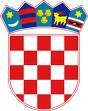           REPUBLIKA HRVATSKAKRAPINSKO-ZAGORSKA ŽUPANIJA                GRAD ZLATAR             GRADSKO VIJEĆE      KLASA: 400-04/23-01/05URBROJ: 2140-07-01-23-___Zlatar, ________ 2023. Na temelju članka 82. stavka 2. Pravilnika o proračunskom računovodstvu i računskom planu („Narodne novine“ broj 124/14.) i članka 27. Statuta Grada Zlatara („Službeni glasnik Krapinsko-zagorske županije“ broj 36A/13, 9/18, 9/20 i 17A/21) Gradsko vijeće Grada Zlatara na ____. sjednici _____ 2023. godine donijelo jeODLUKU O RASPODJELI REZULTATA POSLOVANJA OSTVARENOG U PRORAČUNU GRADA ZLATARA 31.12.2022. GODINEČlanak 1.Ovom Odlukom o raspodjeli rezultata poslovanja ostvarenog u Proračunu Grada Zlatara 31.12.2022. godine (u daljnjem tekstu: Odluka) utvrđuje se raspodjela rezultata u 2023. godini.Članak 2.Manjak prihoda od nefinancijske imovine u iznosu od 17.331.932,53 kuna pokriva se iz viška prihoda poslovanja.Višak primitaka od financijske imovine u iznosu od 403.828,32 kune pokriva manjak prihoda od nefinancijske imovine.Višak prihoda poslovanja od 15.474.675,79 kuna pokriva manjak prihoda od nefinancijske imovine.Utvrđeni višak poslovanja Grada Zlatara u 2022. godini u iznosu od 238.415,04 kuna pokriva ukupni manjak poslovanja. Članak 3.Ova Odluka stupa na snagu dan nakon objave u „Službenom glasniku Krapinsko-zagorske županije“.                                                                                   PREDSJEDNICA GRADSKOG VIJEĆA								      Danijela FindakPrijenos višak/manjak iz prijašnjih razdobljaRezultat višak/manjak ove godineVišak/manjak raspoloživ u sljedećem razdobljuGRAD-2.308.583,85238.415,04-2.070.166,96Gradska knjižnica80.199,54-17.809,7162.390,46Galerija izvorne umjetnosti 237,900,01237,91Pučko otvoreno učilištedr. Jurja Žerjavića45.489,84-2.191,2443.298,60Dječji vrtić i jaslice Zlatarsko zlato212.290,52-199.862,29-41.013,29UKUPNO-1.970.366,0518.551,81-2.005.253,28